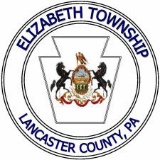 MONTHLY MEETING AGENDA of the ELIZABETH TOWNSHIP SUPERVISORS for DECEMBER 5, 2023DRAFTMeetings are held at 423 Southview Drive, Lititz, PA 17543.  Any person with a disability requiring special accommodation to attend a Township meeting should notify the Township Administrator at 717.626.4302 as early as possible but not later than 5 days prior to the meeting. The Township will make every reasonable effort to provide reasonable accommodation.  The following subjects, items and motions will be considered by the Board and may be considered in any order that is convenient for the Board.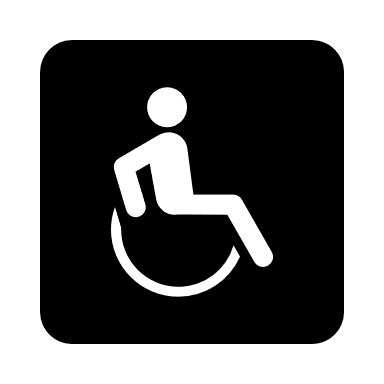 Call to OrderCall Meeting to Order 9:30 AMPledge of AllegianceMotion to approve the Board of Supervisors Agenda as presented.Welcome to Visitors2.01	Public ParticipationMinutes Approval4.01	Motion to approve the Minutes of the NOVEMBER 13, 2023, meeting.Treasurer’s Report5.01Pay Bills6.01Reports: 7.01Correspondence8.01	Unfinished Business:New BusinessA Conditional Use Hearing for D and S Flooring, East 28th Division Highway, Littiz.A motion to appoint DM/A or ABI as Zoning Officer and Nuisance Ordinance Enforcement Officer and to assist with administration of Stormwater Management Ordinance as well as the IPMC (International Property Maintenance Code) for the balance of 2023.  Also appoint Barry Wagner and Loren Miller as Assistant Zoning Officers for 2023.A motion to either accept the email offer from Applicant Legal Counsel re: application or continue enforcement of 117 WEST LEXINGTON.WCAA Agreement AddendumA motion to approve the official 2024 calendar and to approve its advertising in the Lititz Record Express. A motion to approve final escrow release $1,340.95 for David Wenger on Reifsnyder Rd, leaving a balance of 0.00.Public Participation11.1	Other Business – all meetings held at Elizabeth Township Building, beginning at 7:00 p.m., unless otherwise noted:12.1	The next regular meeting of the ET Planning Commission will be held on Wednesday, DECEMBER 6, 2023, beginning at 7:00 p.m. with the next one being held Wednesday, JANUARY 3, 2024 (annual re-org meeting.)12.2	The next regular meeting of the ET Board of Supervisors will be held on Monday, December 11, 2023.Adjourn